Z pohádky do pohádkyCíle: Seznámit se s pohádkovým světem.Rozvíjet svou fantazii.Zdokonalovat slovní projev na určité téma.Rozvíjet všechny smysly, paměť, pozornost.Vytvářet pozitivní vztah ke knize.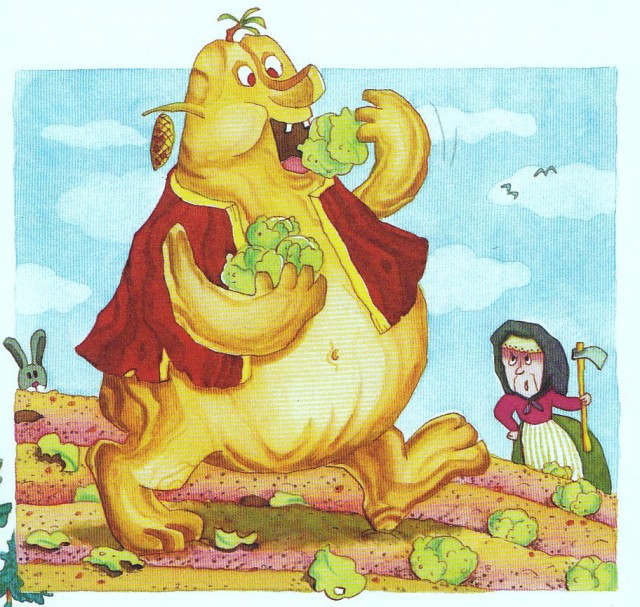 Očekávané výstupy: -Dítě umí vyprávět jednoduché příběhy a zážitky.- Zná charakterové vlastnosti některých postav.- Dítě ví, jak se správně chovat ke knize.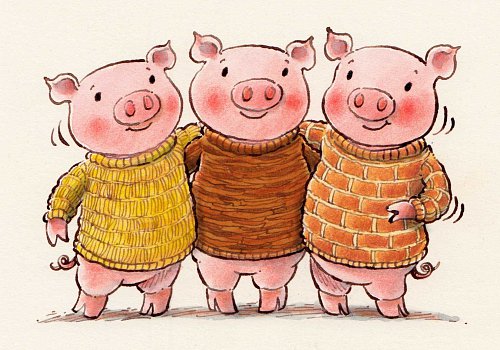 O třech prasátkách-Přečtěte si společně s dětmi pohádku O třech prasátkách, nechte děti doplňovat slova, která se skrývají pod obrázky. 
-Povídejte si s dětmi, o čem pohádka byla, jaké postavy v ní vystupovaly, jaké měly vlastnosti, kolik prasátek se v pohádce objevilo, z čeho si prasátka postavila domeček, jaké poučení z pohádky vyplývá.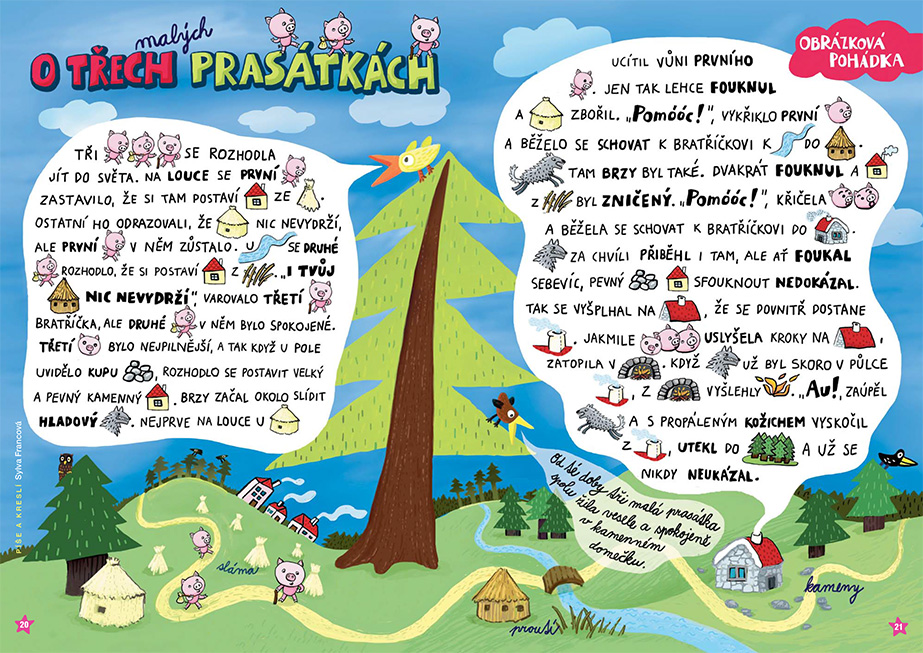 Pracovní list k pohádce O třech prasátkách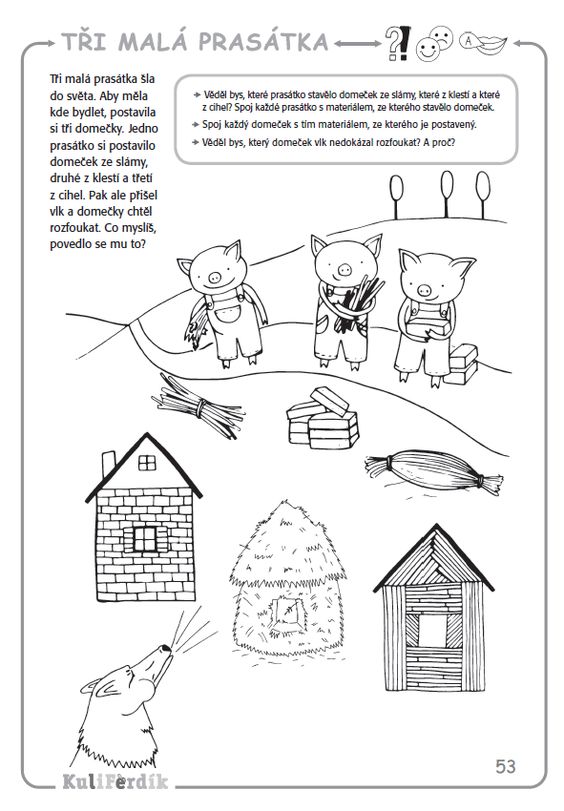 Grafomotorické cvičeníObtáhni všechny přerušované čáry, kreslíme kruhy. Potom dokresli prasátkům hlavu a bříško, hotový obrázek vybarvi.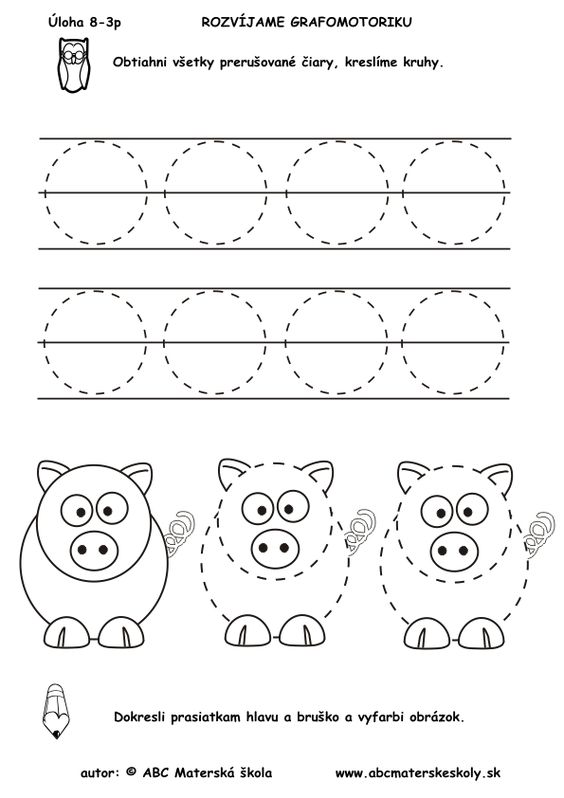 Zkuste si postavit domečky pro prasátkaPostavte domečky např.  z kostek, různých stavebnic nebo můžete postavit domečky venku z přírodních materiálů (klacíky, kamínky, šišky…).Naučte se píseň „Tři čuníci jdou.“Poslechněte si písničku s Dádou, můžete si na ní společně zatancovat a potom se naučit 2 sloky s refrénem.https://www.youtube.com/watch?v=6cD2vA5pAOYV řadě za sebou
Tři čuníci jdou
ťapají si v blátě
Cestou necestou
Kufry nemají
Cestu neznají
Vyšli prostě do světa
A vesele si zpívajíVi-vi-vi-vi-víAuta jezdí tam
A náklaďáky sem
Tři čuníci jdou jdou
Rovnou za nosem
žito chřoupají
Ušima bimbají
Vyšli prostě do světa
A vesele si zpívajíVi-vi-vi-vi-víO Otesánkovi-Přečtěte si společně s dětmi pohádku O Otesánkovi, nechte děti doplňovat slova, která se skrývají pod obrázky. 
-Povídejte si s dětmi, o čem pohádka byla, jaké postavy v ní vystupovaly, jaké měly vlastnosti, z čeho byl Otesánek vyrobený a koho snědl, jaké poučení z pohádky vyplývá.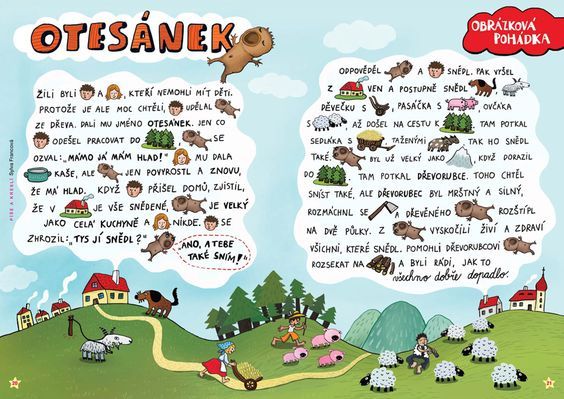 OmalovánkaVybarvi omalovánku a popiš, co vidíš na obrázku.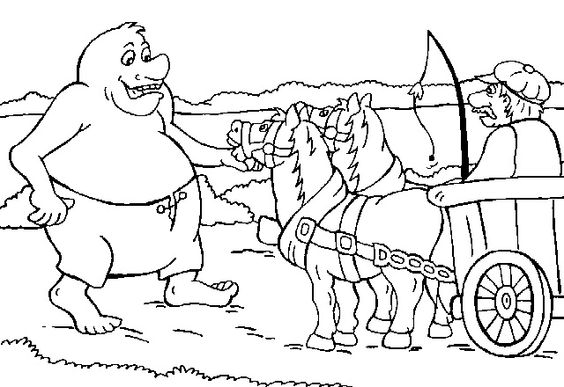 Co je zdravé a co nezdravé?Pamatuješ, co všechno snědl Otesánek v pohádce? Myslíš si, že potraviny byly zdravé? Prohlédni si obrázek s potravinami, pojmenuj je, urči, které potraviny patří mezi zdravé a které mezi nezdravé. Nakonec vyber potraviny, které by si dal mamince do nákupního košíku, aby jídlo z nich bylo opravdu zdravé.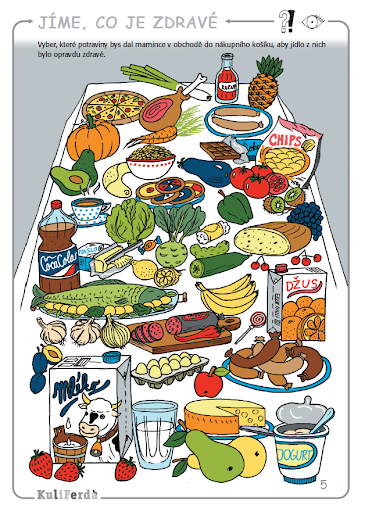 Vyrob si OtesánkaPomůcky: fixy, pastelky, papír nebo čtvrtka, letáky s potravinami, lepidlo, nůžkyNakresli postavu Otesánka s velkým břichem, vybarvi ho. Poté vystříhej potraviny z letáků a nalep Otesánkovi do břicha. 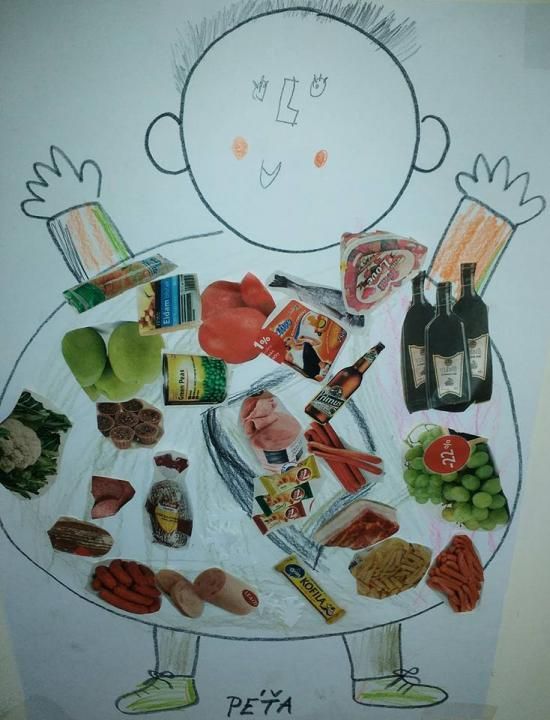 